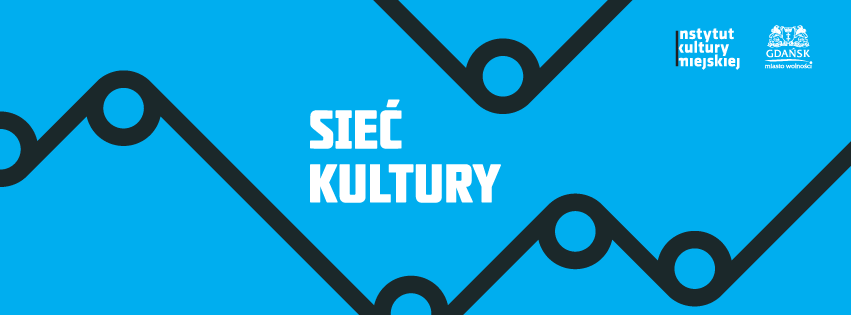 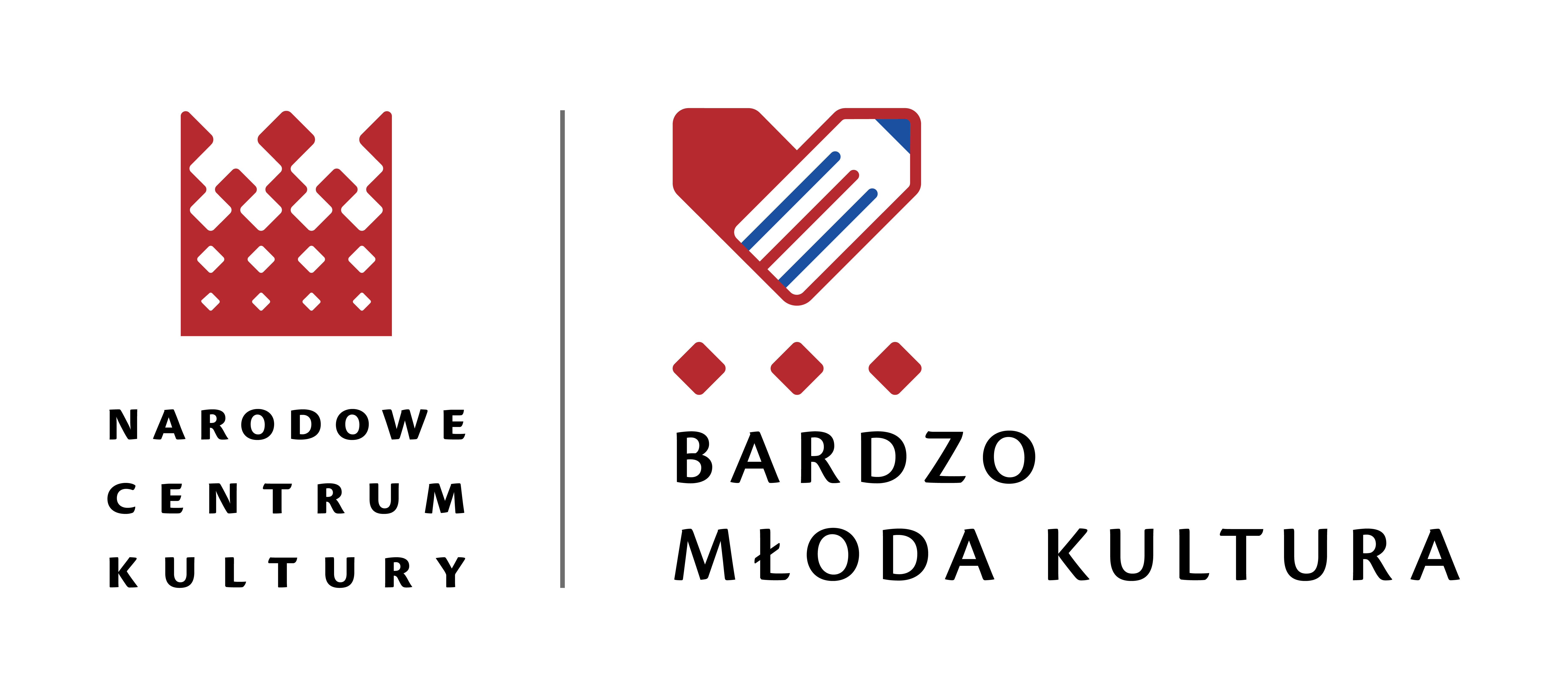 SIEĆ KULTURY.EDUKACJA KULTUROWA W WOJEWÓDZTWIE POMORSKIMInstytut Kultury Miejskiejul. Długi Targ 39/40
80-830 Gdańsk
e-mail: ikm@ikm.gda.plREGULAMIN KONKURSU„SIEĆ KULTURY 2017”Głównym celem konkursu „Sieć kultury 2017” jest wzmocnienie roli edukacji kulturowej w województwie pomorskim poprzez pobudzenie i wykorzystanie edukacyjnego potencjału kultury w regionie. Realizacji tego celu służyć będą głównie: promowanie i wspieranie współpracy pomiędzy podmiotami reprezentującymi sektor kultury i sektor edukacji w realizowaniu wspólnych przedsięwzięć z zakresu edukacji kulturowej. Program finansowania będzie zatem zakładał: realną, partnerską współpracę przedstawicieli sfery kultury z przedstawicielami placówek oświatowo – edukacyjnych.Organizator – Instytut Kultury Miejskiej - samorządowa instytucja kultury z siedzibą w Gdańsku, przy ul. Długi Targ 39/40, 80 -830 Gdańsk, wpisana do Rejestru Instytucji Kultury prowadzonego przez Miasto Gdańsk pod poz. 12/11, NIP: 5833123864, REGON: 221188030  (dalej w treści niniejszego regulaminu określana także jako „IKM”);Wnioskodawca – podmiot składający wniosek do IKM o dofinansowanie zadania w ramach konkursu, szczegółowo określony w § 4 niniejszego Regulaminu;Beneficjent – Wnioskodawca, który uzyskał dofinansowanie w ramach konkursu na realizację zadania;Projekt – koncepcja Wnioskodawcy z zakresu edukacji kulturowej oparta na partnerskiej współpracy między sektorem oświaty i kultury, stanowiąca załącznik do wniosku Wnioskodawcy, przewidująca realizację Projektu/przewidzianych w ramach Projektu działań na terenie województwa pomorskiego;Formularz wniosku konkursowego – wniosek o dofinansowanie projektu, wypełniony i złożony bądź wysłany przez Wnioskodawcę za pośrednictwem poczty do siedziby Organizatora konkursu;Partnerstwo – współpraca środowisk oświaty i kultury i ich faktyczne zaangażowanie w realizację projektu. Zachęcamy, aby te dwie grupy wychodziły poza sferę własnej działalności i wspólnie realizowały projekty kulturalno-edukacyjne.Konkurs – konkurs „Sieć kultury 2017” stanowiący przedmiot niniejszego Regulaminu;Partner – podmiot: osoba fizyczna, osoba prawna lub jednostka nie posiadająca osobowości prawnej, zaproszona do realizacji Projektu przez Wnioskodawcę reprezentująca inną dziedzinę/sferę życia społecznego niż Wnioskodawca tzn. sektor oświaty albo kultury.Organizatorem niniejszego konkursu „Sieć kultury 2017” w ramach projektu „Sieć kultury. Edukacja kulturowa w województwie pomorskim” jest Instytut Kultury Miejskiej - samorządowa instytucja kultury z siedzibą w Gdańsku.Do udziału w konkursie „Sieć kultury 2017”, przystąpić mogą:osoby fizyczne;zespoły nieformalne co najmniej 2-osobowe,podmioty sektora publicznego oraz organizacje pozarządowe,które:wezmą udział w obowiązkowym szkoleniu z zakresu edukacji kulturowej i budowy partnerstw między sektorem edukacji i kultury. W jednym z trzech możliwych terminów: 24-25.02.2017; 03-04.03.2017 lub 10-11.03.2017. Warunkiem udziału w warsztacie jest poprawne wypełnienie formularza zgłoszeniowego w terminie od 13 stycznia do 13 lutego 2017 roku. Więcej informacji o szkoleniach, w tym formularz zgłoszeniowy dostępny jest na stronie internetowej www.sieckultury.plzaproponują w swoim wniosku konkursowym koncepcję Projektu z zakresu edukacji kulturowej opartą o partnerską współpracę między sektorem oświaty i kultury,mają miejsce zamieszkania i/lub prowadzą działalność kulturową i/lub edukacyjną na terenie województwa pomorskiego,w wypadku osób fizycznych, w tym członków zespołów nieformalnych - są osobami pełnoletnimi, mającymi ukończone 18 lat,w skład których wchodzą (w wypadku podmiotów lub zespołów nieformalnych) przynajmniej jeden przedstawiciel sektora kultury i jeden przedstawiciel sektora edukacji, lub też współpraca ta zapewniona jest w formie udziału w realizacji Projektu partnera/partnerów.Konkurs „Sieć Kultury 2017” jest Konkursem jednoetapowym.Każdy z Wnioskodawców Konkursu może złożyć tylko jeden Projekt, na formularzu wniosku konkursowego, który stanowi Załącznik nr 1 do niniejszego Regulaminu.Każdy Wnioskodawca ma obowiązek przedstawić w ramach swojego Projektu harmonogram i kosztorys jego realizacji ze szczegółowym określeniem wydatków przewidzianych w ramach realizacji Projektu.Przedmiot Projektu, przewidziane w jego ramach działania oraz ponoszone koszty/dokonywane wydatki muszą być zgodne z niniejszym Regulaminem oraz regulaminem programu Bardzo Młoda Kultura dostępnym na stronie Narodowego Centrum Kultury (http://nck.pl/bardzo-mloda-kultura/), w tym z Załącznikiem nr 3 do niniejszego Regulaminu – Wskazówki dla Beneficjentów co do dokonywania wydatków.Każdy Wnioskodawca ma obowiązek pozyskać i przedstawić w swoim wniosku konkursowym i Projekcie przynajmniej jednego partnera, z którym wspólnie będzie realizować Projekt. Partner powinien reprezentować inną sferę życia społecznego niż Wnioskodawca Konkursu, co oznacza, że co najmniej jedna z tych osób/podmiotów powinna reprezentować sektor kultury oraz co najmniej jedna osoba/podmiot powinna reprezentować sektor oświaty.Projekt stanowiący przedmiot wniosku konkursowego powinien przewidywać realizację Projektu/przewidzianych w ramach Projektu działań na terenie województwa pomorskiego.Zgłaszane Projekty muszą być zgodne z obowiązującym prawem, nie mogą naruszać praw autorskich ani pokrewnych osób trzecich, nie mogą służyć agitacji i propagowaniu poglądów politycznych ani religijnych oraz namawiać do nienawiści i przemocy w stosunku do jakichkolwiek osób i grup.Warunkiem uczestnictwa w Konkursie jest:złożenie lub przesłanie pocztą podpisanego przez Wnioskodawcę i Partnera/Partnerów oraz prawidłowo wypełnionego formularza wniosku konkursowego do siedziby Instytutu Kultury Miejskiej, ul. Długi Targ 39/40, 80-830 Gdańsk w terminie do 31 marca 2017 roku w godzinach pracy sekretariatu IKM tj. od godz. 9.00 do 17.00. (UWAGA: decyduje termin dostarczenia dokumentów do siedziby IKM a nie data stempla pocztowego).Lubprzygotowanie i przesłanie online poprawnie wypełnionego formularza wniosku konkursowego dostępnego na stronie www.sieckultury.pl w terminie do 31 marca 2017 roku (przesłane do godziny 17.00) oraz złożenie lub przesłanie na adres siedziby Instytutu Kultury Miejskiej, ul. Długi Targ 39/40, 80-830 Gdańsk, podpisanego przez Wnioskodawcę i Partnera/Partnerów potwierdzenia złożenia wniosku do  31 marca 2017 roku (w godzinach pracy sekretariatu IKM tj. od godz. 9.00 do 17.00).Formularze wniosków konkursowych oraz Projekty złożone po terminie, o którym mowa w ust. 8, nie będą przedmiotem oceny ani dalszego postępowania konkursowego. Nadesłanie bądź złożenie formularza wniosku konkursowego jest równoznaczne:a) z akceptacją niniejszego Regulaminu oraz z wyrażeniem zgody na umieszczenie danych osobowych Wnioskodawcę i Partnera/Partnerów w bazie danych Instytutu Kultury Miejskiej oraz Narodowego Centrum Kultury i ich przetwarzanie w celach związanych z niniejszym postępowaniem konkursowym.b) ze zgodą na podpisanie porozumienia o współrealizacji Projektu z Instytutem Kultury Miejskiej w przypadku wyboru Projektu Wnioskodawcy do realizacji,c) ze zgodą na oznaczanie swoich działań informacyjnych i promocyjnych dotyczących realizacji Projektu oraz dokumentów związanych z realizacją Projektu, które podawane są do wiadomości publicznej lub przeznaczone zostały dla uczestników Projektu z obowiązkowym zastosowaniem znaków znajdujących się w Załączniku nr 4 do niniejszego Regulaminu - Logotypy.IKM udziela Wnioskodawcom Konkursu informacji dotyczących kwestii formalnych podczas tworzenia projektów. Osobą udzielającą informacji jest pani Katarzyna Buczek - kontakt w poniedziałki i środy  w godzinach 12.00 – 15.00  tel. kom. (+48) 798 377 354.IKM zapewnia Wnioskodawcom Konkursu wsparcie merytoryczne podczas tworzenia projektów. Do 10 marca do godz. 12.00  Wnioskodawcy mogą nadsyłać swoje pytania drogą mailową  na adres: katarzyna.buczek@ikm.gda.pl. Odpowiedzi na nadesłane pytania zostaną udzielone podczas internetowego szkolenia – webinarium, które odbędzie się 14 marca 2017 roku w godz. 12.00-14.00.  Podczas szkolenia nastąpi omówienie przygotowania projektu w rozbiciu na: cele, możliwości jego realizacji, grupy docelowe, harmonogram czasowy i finansowy realizacji projektu. Po zakończonym szkoleniu można będzie skorzystać z konsultacji telefonicznej. Więcej informacji o webinarium zostanie wskazane na stronie internetowej www.sieckultury.pl.Wnioskodawcy - osoba/osoby lub podmioty zgłaszające Projekt muszą być autorem/autorami zgłoszonego Projektu.Jak wskazano powyżej jeden Wnioskodawca może złożyć tylko jeden wniosek konkursowy o realizację Projektu. Ograniczenie niniejsze dotyczy również osób fizycznych wchodzących w skład zespołów nieformalnych, osoba fizyczna może indywidualnie lub jako członek zespołu nieformalnego uczestniczyć w złożeniu maksymalnie jednego wniosku konkursowego o realizację Projektu.Złożenie wniosku konkursowego jest równoznaczne z udzieleniem Organizatorowi niewyłącznej licencji do prezentacji zgłoszonego Projektu na stronie internetowej Organizatora oraz w jego wydawnictwach, archiwizacji wniosku konkursowego oraz udzielenia zgody na wykonanie lub wykorzystanie wykonanej dokumentacji fotograficznej lub filmowej realizowanych w ramach Projektu wydarzeń.Spośród formularzy wniosków konkursowych - wniosków o dofinansowanie projektu zgłoszonych do Konkursu niezależna komisja, w 5-osobowym składzie wyznaczonym przez Dyrektora IKM, dokona wyboru 10 Projektów przeznaczonych do realizacji, które otrzymają wsparcie finansowe, w tym 8 Projektów „małych” dla początkujących Wnioskodawców i 2 projekty „duże” dla doświadczonych Wnioskodawców. Decyzja komisji będzie podlegała zatwierdzeniu przez Dyrektora IKM.Zgłoszone Projekty podlegać będą ocenie zgodnie z kryteriami określonymi w Załączniku nr 2 do niniejszego regulaminu.Zgłoszone Projekty mogą uzyskać od 0 do 100 pkt.Wyniki – rozstrzygnięcie konkursu zostaną opublikowane na stronie www.sieckultury.pl w terminie do dnia 14 kwietnia 2017 roku.Decyzja o wyborze Projektów do realizacji jest ostateczna. Od decyzji Dyrektora IKM o wyborze projektu do realizacji lub odmowie jego wyboru nie przysługuje prawo odwołania.W ramach konkursu wybranych zostanie 8 projektów „małych” i 2 projekty „duże”. Kwota przeznaczona na realizację „małych” Projektów to maksymalnie 5000 zł, w przypadku „dużych” Projektów kwota ta wynosi maksymalnie do 20000 zł. Kwoty przeznaczone na realizację Projektów są kwotami brutto, zawierają wszystkie podatki, w tym podatek VAT, z zastrzeżeniem dalszych postanowień Regulaminu. W kosztorysie realizacji Projektu należy uwzględnić wyłącznie koszty niezbędne dla realizacji tego Projektu. Nie może w nim być uwzględniony podatek od towarów i usług (VAT) w wysokości, w której Wnioskodawcy lub Partnerowi Projektu jako podatnikowi przysługuje prawo do jego odzyskania lub rozliczenia w deklaracjach składanych do Urzędu Skarbowego. W tej sytuacji wnioskodawcy, którzy nie mają prawnej możliwości odzyskania lub rozliczenia podatku VAT od towarów i usług związanych z realizacją Projektu (dla których podatek VAT jest kosztem) – sporządzają kosztorysy Projektu w kwotach brutto (łącznie z podatkiem VAT), a wnioskodawcy, którzy mają możliwość odzyskania lub rozliczenia podatku VAT od towarów i usług związanych z realizacją Projektu (w całości lub w części) – sporządzają kosztorysy w kwotach netto (tj. nie uwzględniają w nich kwot podatku VAT, które będą podlegały odzyskaniu lub rozliczeniu).Prognozowana, maksymalna wielkość środków przeznaczonych na realizację wszystkich Projektów wyłonionych w ramach niniejszego Konkursu wynosi 80000 zł.Od Beneficjenta nie jest wymagany wkład własny do Projektu w postaci środków pieniężnych.IKM podpisze porozumienie o współrealizacji Projektu z każdym Beneficjentem Konkursu. Umowa będzie określać szczegółowe zasady finansowania i rozliczenia Projektu.Integralną częścią porozumienia o współrealizacji Projektu będzie przedstawiony przez Beneficjenta Konkursu Projekt złożony na formularzu wniosku konkursowego (Załączniku nr 1).Udział w wydarzeniach realizowanych w ramach Projektu jest dla jego uczestników otwarty i bezpłatny.Realizacja działań zaplanowanych w Projekcie musi się odbyć na terenie województwa pomorskiego w terminie od 1 maja do 15 października 2017 roku.Organizator zastrzega sobie prawo do przyznania dofinansowania nagrodzonym projektom w kwocie mniejszej niż wnioskowana.§ 8ZASADY ROZLICZANIA ZWYCIĘSKICH PROJEKTÓWKosztem w Projekcie nie może być zakup środków trwałych, wydatki inwestycyjne, prace remontowe i modernizacyjne budynków i obiektów zgodnie z Załącznikiem nr 3 do niniejszego regulaminu oraz  Regulaminem Programu Bardzo Młoda Kultura – Wykaz kosztów kwalifikowanych: http://www.nck.pl/media/attachments/315633/Regulamin_BMK.pdfRealizacja Projektu w zakresie przekraczającym środki przeznaczone na realizację Projektu przez Organizatora, w całości, ani w części nie może być finansowana z dofinansowania uzyskanego w innym programie Narodowego Centrum Kultury lub programach Ministra Kultury i Dziedzictwa Narodowego oraz w programach innych instytucji podległych Ministrowi Kultury i Dziedzictwa Narodowego.Wszelkie umowy cywilnoprawne z wykonawcami zaangażowanymi w realizację Projektu, muszą być zawarte przez IKM. Beneficjent zobowiązany jest do dostarczenia niezbędnych danych i informacji wymaganych do zawarcia takich umów w odpowiednich terminach, wynikających m.in. z obowiązujących przepisów prawa i harmonogramu realizacji Projektu oraz zgodnie z wytycznymi otrzymanymi od IKM.Wydatki ponoszone w ramach realizacji Projektu będą rozliczane zgodnie z Zasadami wydatkowania środków finansowych oraz wykazu wydatków kwalifikowanych w Projekcie, na podstawie oryginałów prawidłowo sporządzonych dokumentów finansowych wystawionych na IKM (faktury, rachunki do umów cywilnoprawnych) poświadczających wydatkowanie kwot przewidzianych w budżecie Projektu.Działania w ramach Projektu powinny być dokumentowane przez Beneficjenta. Potwierdzeniem realizacji poszczególnych wydarzeń przewidzianych Projektem będzie dokumentacja fotograficzna wraz z relacją pisemną przesłaną do IKM w terminie do 3 dni od dnia wydarzenia. Przesłane relacje oraz dokumentacja fotograficzna z wydarzeń będą zamieszczane na stronie internetowej programu www.sieckultury.pl  IKM zastrzega sobie prawo do redagowania nadesłanych materiałów.Beneficjenci są zobowiązani do sporządzenia i przekazania Organizatorowi w formie pisemnej i elektronicznej raportów z realizacji Projektu w terminie do dnia 31 października 2017 r. na zasadach określonych szczegółowo określonych w porozumieniu o współrealizacji Projektu. Za każdy dzień opóźnienia zwłoki w dotrzymaniu terminu złożenia raportu z realizacji Projektu IKM może żądać kary umownej w wysokości 0,01 % kwoty przeznaczonej na realizację Projektu.Złożenie wniosku konkursowego jest równoznaczne z udzieleniem przez Wnioskodawcę/Beneficjenta Organizatorowi oraz Narodowemu Centrum Kultury licencji do korzystania z utworów powstałych podczas realizacji Projektu na licencji Creative Commons Uznanie autorstwa - Na tych samych warunkach 3.0 Polska (BY-SA).Beneficjent jest zobowiązany do przekazania Organizatorowi oraz Narodowemu Centrum Kultury określonej w porozumieniu o współrealizacji Projektu liczby egzemplarzy wydawnictw powstałych przy realizacji Projektu.Beneficjent jest zobowiązany do umożliwienia przeprowadzenia kontroli realizacji Projektu upoważnionym przedstawicielom Organizatora oraz/lub Narodowego Centrum Kultury.Zgłoszenie udziału w Projekcie jest jednoznaczne z wyrażeniem zgody na przetwarzanie danych osobowych Wnioskodawcy dla celów związanych z realizacją Konkursu i Projektu.Administratorem danych osobowych jest Organizator, który zobowiązuje się do zastosowania przy przetwarzaniu danych osobowych Wnioskodawców środków technicznych i organizacyjnych zapewniających ochronę danych zgodnie z wymogami określonymi w ustawie z dnia 29 sierpnia 1997 r. o ochronie danych osobowych i wydanych do niej aktów wykonawczych.Wnioskodawca ma prawo dostępu do treści swoich danych osobowych oraz ich poprawiania.Zgromadzone przez IKM dane osobowe będą gromadzone i przetwarzane jedynie do celów realizacji Konkursu i Projektu, w którym uczestniczy Wnioskodawca.Organizator nie będzie dokonywać weryfikacji danych wskazanych we wnioskach konkursowych. Jednocześnie Organizator nie odpowiada za nieprawidłowe dane wskazane we wnioskach.Wnioski przesłane IKM nie będą zwracane.Przesyłając formularz wniosku konkursowego Wnioskodawca akceptuje postanowienia powyższego Regulaminu. Przesłanie formularza wniosku konkursowego jest jednoznaczne z pełną akceptacją Regulaminu.Organizator może zmodyfikować zasady realizacji Konkursu zawarte w niniejszym Regulaminie, przerwać, odwołać realizację Konkursu lub zakończyć Konkurs bez wyboru jakiegokolwiek Projektu bez podania przyczyn.W wypadku gdy Wnioskodawca, uchyla się od realizacji swoich obowiązków polegających na realizacji wybranego Projektu zgodnie ze swoim wnioskiem konkursowym lub zawartym porozumieniem o współrealizacji Projektu, Organizatorowi przysługuje prawo do wybrania kolejnego najwyżej ocenionego Projektu spośród pozostałych wniosków konkursowych.Niniejszy Regulamin jest dokumentem określającym zasady realizacji Konkursu.W sytuacjach nieuregulowanych niniejszym Regulaminem lub w wypadku konieczności interpretacji postanowień niniejszego Regulaminu rozstrzygnięcie należy do wyłącznej kompetencji Organizatora.Dodatkowo w sprawach nieuregulowanych niniejszym Regulaminem mają zastosowanie przepisy:Regulaminu Programu Bardzo Młoda Kultura Narodowego Centrum Kultury dostępnego
na stronie http://nck.pl/bardzo-mloda-kultura/,Ustawy z dnia 25 października 1991 r. o organizowaniu i prowadzeniu działalności kulturalnej,Ustawy z dnia 4 lutego 1994 r. o prawie autorskim i prawach pokrewnychKodeksu Cywilnego.Załączniki do Regulaminu:Załącznik 1  - Formularz wniosku konkursowegoZałącznik 2 – Kryteria ocenyZałącznik 3 -  Wskazówki dla Beneficjentów co do dokonywania wydatkówZałącznik 4 - Logotypy§ 1CEL KONKURSU§ 2POJĘCIA UŻYTE W REGULAMINIE§ 3ORGANIZATOR KONKURSU§ 4WNIOSKODAWCY§ 5TERMIN I TRYBY NABORU WNIOSKÓW W KONKURSIE§ 6ZASADY ROZSTRZYGNIĘCIA KONKURSU§ 7ZASADY FINANSOWANIA ZWYCIĘSKICH PROJEKTÓW§ 9OCHRONA DANYCH OSOBOWYCH§ 10POSTANOWIENIA KOŃCOWE